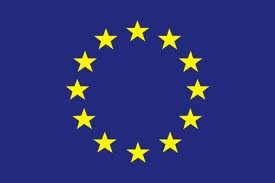 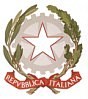 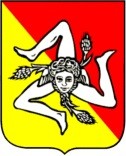 ISTITUTO DI ISTRUZIONE SUPERIORE “CAMINITI-TRIMARCHI”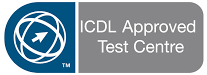 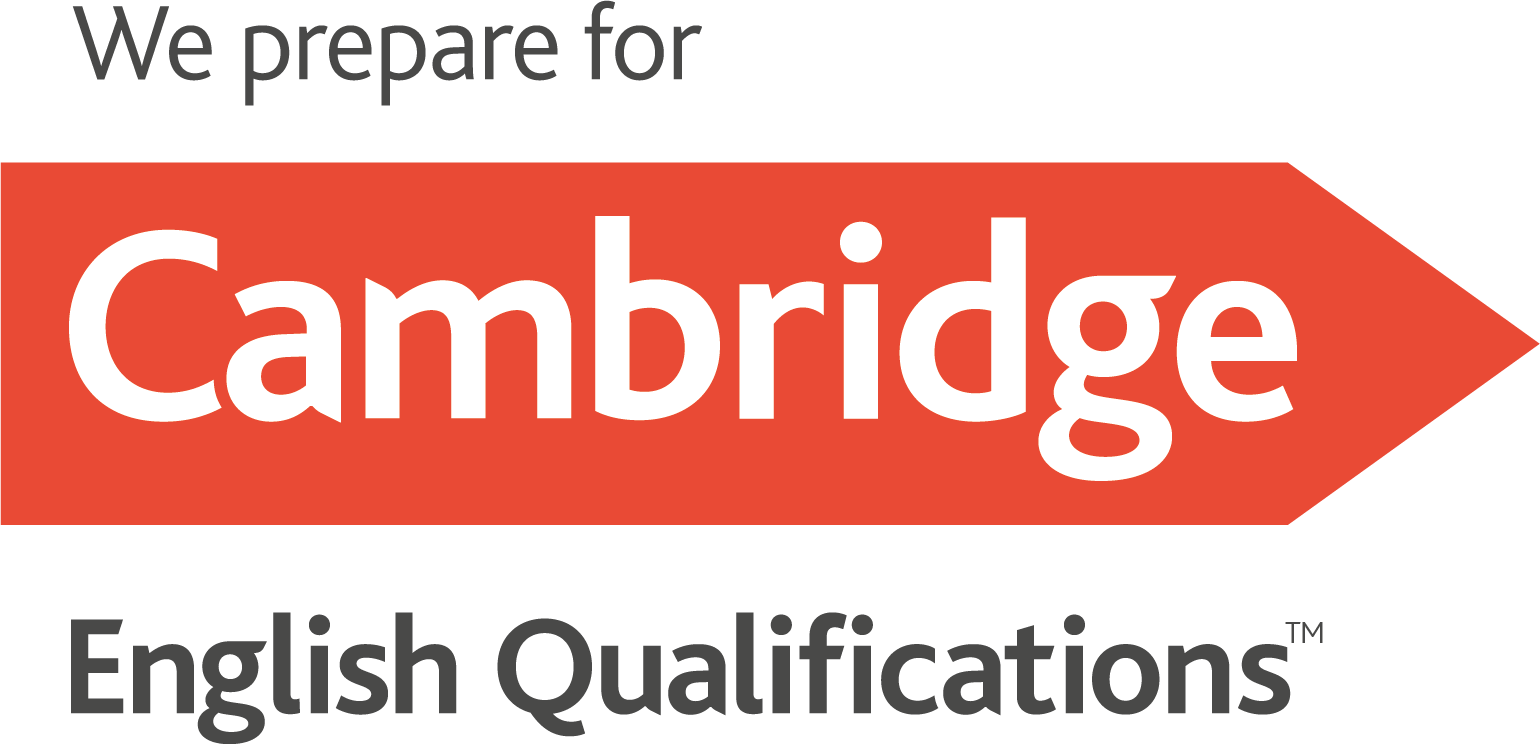 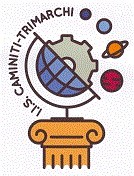 VIA LUNGOMARE CENTRO98028 S. TERESA DI RIVA (ME)Cod. mecc.: MEIS03200Q - C.F.: 97110570831 - Cod. fatt.: UFB8IR - Internet: http://www.iiscaminititrimarchi.edu.it Segreteria: Tel. 0942793130-Fax 0942794259 - email:  MEIS03200Q@istruzione.it - P.E.C.:  MEIS03200Q@pec.istruzione.it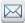 Liceo Scientifico e Liceo Scientifico con Scienze Applicate di Santa Teresa di Riva tel. 0942793130 - Liceo Classico di Santa Teresa di  Riva 0942793130 - Liceo Scientifico e Liceo Linguistico di Giardini Naxos tel. 0942550670 - Liceo Scientifico di Francavilla di Sicilia tel.  0942982739 - Istituto Professionale per i Servizi Commerciali Letojanni tel. 0942651289ANNO SCOLASTICO 2023/2024ALLEGATO SCHEDA CModulo integrativo per le scelte degli alunni che non si avvalgono dell'insegnamento della religione cattolicaAllievoL'opzione operata ha effetto per l'intero anno scolastico cui si riferisce, potrebbe subire delle modifiche sulla base degli aggiornamenti al piano triennale dell'offerta formativa.Indicazione delle preferenze:ATTIVITÀ DIDATTICHE E FORMATIVE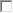 CHE NON RIENTRINO TRA QUELLE CURRICULARIATTIVITÀ DI STUDIO E/O DI RICERCA INDIVIDUALI CON ASSISTENZA DI PERSONALE DOCENTELIBERA ATTIVITÀ DI STUDIO E/O DI RICERCA INDIVIDUALI SENZA ASSISTENZA DI PERSONALE DOCENTE (solo per gli studenti degli istituti di istruzione secondaria di secondo grado)NON FREQUENZA DELLA SCUOLA NELLE ORE DI INSEGNAMENTO DELLA RELIGIONE CATTOLICA(La scelta si esercita contrassegnando la voce di interesse)Nel caso di studente minorenne che abbia effettuato l’opzione D), il genitore che esercita la responsabilità genitoriale/tutore/affidatario, controfirma in aggiunta alla firma dello studente. Saranno successivamente chieste dall’istituzione scolastica puntuali indicazioni per iscritto in ordine alla modalità di uscita dello studente dalla scuola, secondo quanto stabilito con la c.m. n. 9 del 18 gennaio 1991.Data _______________________			Firma _____________________________________N.B. I dati rilasciati sono utilizzati dalla scuola nel rispetto delle norme sulla privacy previste dal d. lgs. 196 d.lgs. 2003 e successive modificazioni e dal Regolamento (UE) 2016/679 del Parlamento europeo e del Consiglio